Lukostřelci ze ZČU opět nejúspěšnější výpravou(Olomouc/Plzeň 12. 1. 2024) Akademické MČR proběhlo v letošním roce netradičně v polovině zkouškového období, což se bohužel podepsalo na výpravě ZČU, kde oproti plánovaným 10 sportovcům vyrazili do boje o akademický titul pouze tři lukostřelci. Turnaj, o jehož vznik se zasloužila ZČU, probíhal tentokrát v Olomouci pod taktovkou Univerzity Palackého. Sešlo se zde 29 lukostřelců soutěžících ve třech kategoriích jednotlivců a jedné kategorii družstev. Dopoledne proběhla kvalifikační část, odpoledne pak eliminace jednotlivců a družstev, kde jsou udělovány medaile a akademické tituly mistrů ČR.ZČU získalo 4 medaile a stala se druhou nejúspěšnější univerzitou po domácí UPOL.	Mezi muži obsadil v kvalifikaci Jaroslav Slovák 3. příčku za 558 bodů. V eliminacích zvítězil v prvním kole hladce 6:0. V semifinále proti Josefu Křesalovi  po vyrovnaném souboji podlehl 3:7. V bronzovém finále střelil Jarda tři sady po 29 bodech a jednoznačně poměrem 6:0 vybojoval pro ZČU první bronz.Ženy tradičně opanovala mistryně světa Marie Horáčková, která nástřelem 585 bodů suverénně vyhrála kvalifikaci. V deseti sadách eliminací střílela pouze 29 nebo 30 bodů a poměry 7:1, 6:0 a 6:0 si čistě došla pro obhajobu individuálního titulu. V kvalifikaci se na čtvrté pozici umístila její sestra Johana Horáčková s 514 body. První eliminace proti Anetě Venhudové byla velmi vyrovnaná, ale poměrem 6:4 šťastnější pro Johanku. Druhý souboj proti Marušce proběhl již zmíněným poměrem 0:6. Bronzové finále proti Marii Kovalenko z UP střílela Johanka vynikající sady a poměrem 6:2 zajistila třetí medaili pro ZČU.	Soutěž družstev byla v letošním roce poznamenána malou účastí, ZČU mělo pouze jedno družstvo, sestry Horáčkovi, které v kvalifikaci obsadilo slibnou druhou příčku. Čtvrtfinále proti UPOL „D“ skončilo jasným vítězstvím 6:0. Semifinále proti UPOL „B“ bylo vyrovnanější a po 4 sadách došel souboj do rozstřelu. Zde bylo lepší domácí družstvo poměrem 18:17 a tak se ZČU musela poprat o další bronzovou medaili. V souboji proti UPOL „C“ se nenechalo nic náhodě a poměr 6:0 znamenal jasné vítězství ZČU.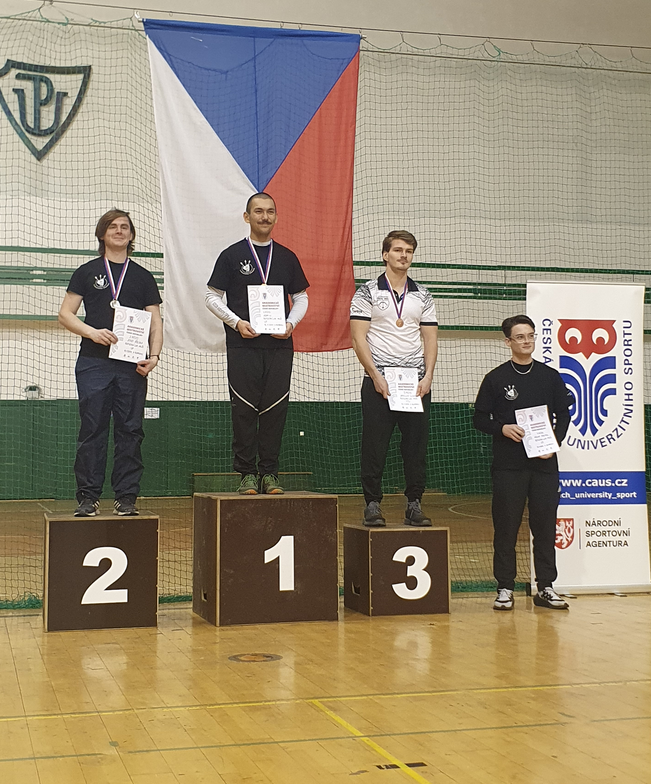 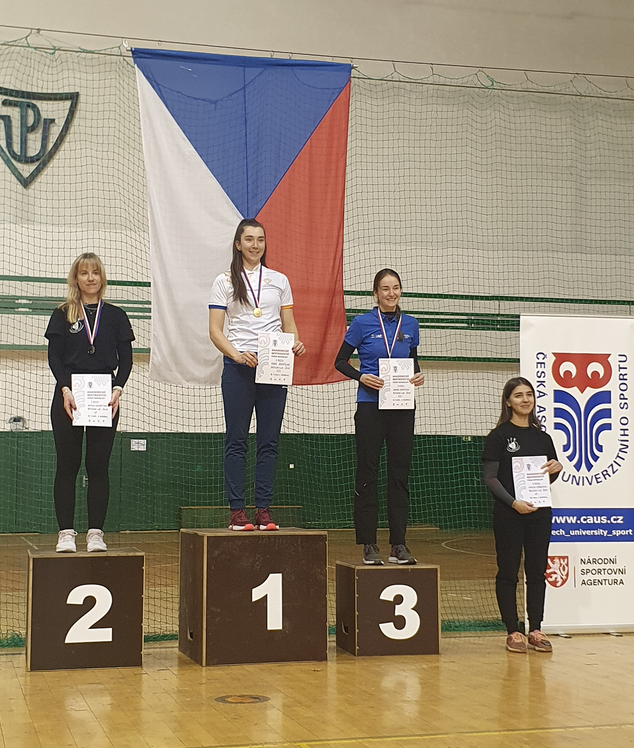 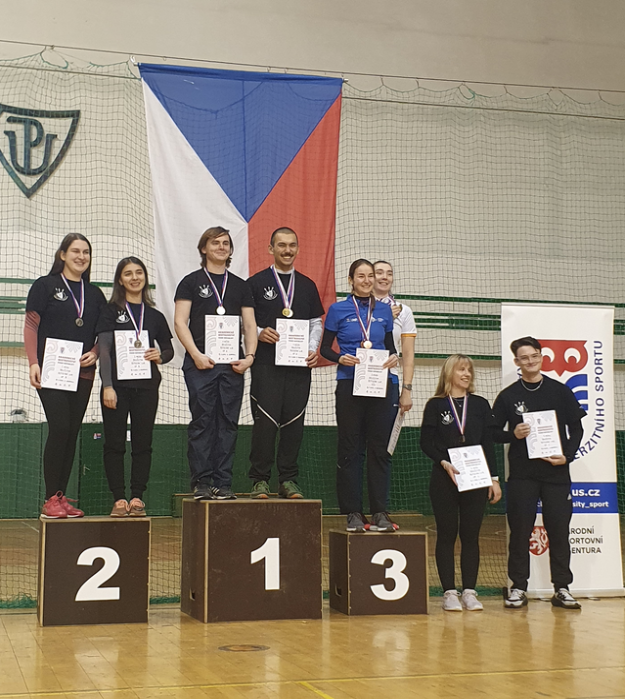 